RAJAGIRI INTERNATIONAL SCHOOL, DUBAI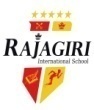 Portion for Formative Assessment 4 (Term 2  2016-2017)Grade 10Note-  Refer to all the work done in the textbook, notebook, workbook and worksheets in all the subjects.DATESUBJECTPORTION04/01/17Islamic StudiesFateh Makkah: The Great Victory05/01/17Maths       1.Coordinate geometry       2. Probability08/01/17SciencePhysics: Spherical mirrors, Ray diagrams for spherical mirrors, refractive index, numerical problems based on mirror formula and refractive index.Chemistry: Carbon and its compounds.Biology: Heredity and evolution09/01/17Social SciencePolitical Science- Popular Struggles and MovementsPolitical PartiesThe Rise  of  Nationalism in Europe10/01/17HindiMalayalamFrench	Reading- Unseen passageGrammar- samas, vakya parivartan, vakya shudhiLiterature-(1) Kar chale hum fida, (2)Patjhar  me tooti pathiyanAnuched lekhanComprehensionGrammar- Sandhi, Samasam.Literature- (i)Gandhareevilapam(ii)Enthokkeyo Nashtappetta Oral(iii) Assam panikkar.Short EssayLeçon: Métro – Boulot Dodo        Vive la république        C’est bon le progress11/01/17	EnglishReading – Unseen Passage/ PoemGrammar – IntegratedPoem – The Rime of the Ancient MarinerProse- Patol Babu,  Film Star
Writing – Article Writing